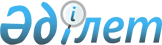 О предоставлении кандидатам на договорной основе помещений для встреч с избирателями
					
			Утративший силу
			
			
		
					Постановление акимата Жалагашского района Кызылординской области от 22 января 2016 года № 10. Зарегистрировано Департаментом юстиции Кызылординской области 05 февраля 2016 года № 5334. Утратило силу постановлением акимата Жалагашского района Кызылординской области от 10 августа 2021 года № 151
      Сноска. Утратило силу постановлением акимата Жалагашского района Кызылординской области от 10.08.2021 № 151 (вводится в действие со дня первого официального опубликования).
      В соответствии с Конституционным законом Республики Казахстан от 28 сентября 1995 года “О выборах в Республике Казахстан” акимат Жалагашского района ПОСТАНОВЛЯЕТ:
      1. Предоставить помещения кандидатам на договорной основе для встреч с избирателями согласно приложению.
      2. Контроль за исполнением настоящего постановления возложить на руководителя коммунального государственного учреждения “Аппарат акима Жалагашского района” акимата Жалагашского района Ш.Калыбаева.
      3. Настоящее постановление вводится в действие со дня первого официального опубликования. Помещения, предоставляемые кандидатам на договорной основе для встреч с избирателями
      Сноска. Приложение – в редакции постановления акимата Жалагашского района Кызылординской области от 02.11.2018 № 254 (вводится в действие со дня первого официального опубликования).
					© 2012. РГП на ПХВ «Институт законодательства и правовой информации Республики Казахстан» Министерства юстиции Республики Казахстан
				
      Аким Жалагашского района

Т. Дуйсебаев
Приложение к постановлению акимата Жалагашского районаот 22 января 2016 года № 10
№
Наименование населенного пункта
Места для встречи
1
2
3
1
поселок Жалагаш
Зрительный зал коммунального государственного казенного предприятия “Дом культуры имени Конысбека Казантаева Жалагашского районного отдела культуры и развития языков”
2
поселок Жалагаш
Зрительный зал коммунального государственного казенного предприятия “Центр развития культуры и искусства” Жалагашского районного отдела культуры и развития языков”
3
село Аксу
Зрительный зал коммунального государственного казенного предприятия “Сельский клуб Аксу” аппарата акима сельского округа Аксу”
4
село М.Шаменова
Зрительный зал коммунального государственного казенного предприятия “Сельский Дом культуры М.Шаменова” аппарата акима сельского округа имени М.Шаменова”
5
село Каракеткен
Зрительный зал коммунального государственного казенного предприятия “Сельский клуб Каракеткен” аппарата акима сельского округа Каракеткен”
6
село Далдабай
Зрительный зал коммунального государственного казенного предприятия “Сельский клуб Далдабай” аппарата акима сельского округа Каракеткен”
7
село Бухарбай батыр
Зрительный зал коммунального государственного казенного предприятия “Сельский Дом культуры Бухарбай батыр” аппарата акима сельского округа Бухарбай батыр”
8
село Аккум
Зрительный зал коммунального государственного казенного предприятия “Сельский клуб Аккум” аппарата акима сельского округа Аккум”
9
село Тан
Зрительный зал коммунального государственного казенного предприятия “Сельский Дом культуры Тан” аппарата акима сельского округа Тан”
10
село Енбек
Зрительный зал коммунального государственного казенного предприятия “Сельский Дом культуры Аккошкар” аппарата акима сельского округа Енбек”
11
село Есет батыр
Зрительный зал коммунального государственного казенного предприятия “Сельский Дом культуры Есет батыра” аппарата акима сельского округа Аламесек”
12
село Жанадария
Зал заседаний коммунального государственного учреждения “Средняя школа №203 Жалагашского районного отдела образования” 
13
село Мырзабай ахун
Зал заседаний коммунального государственного учреждения “Средняя школа №122 Жалагашского районного отдела образования”
14
село Мадениет
Зрительный зал коммунального государственного казенного предприятия “Сельский клуб Мадениет” аппарата акима сельского округа Мадениет”
15
село Т.Жүргенова
Зрительный зал коммунального государственного казенного предприятия “Сельский Дом культуры Темірбека Жүргенова” аппарата акима сельского округа Макпалкол”
16
село Жанаталап
Зрительный зал коммунального государственного казенного предприятия “Сельский клуб Жанаталап” аппарата акима сельского округа Жанаталап”
17
село Аккыр
 Зал заседаний коммунального государственного учреждения “Средняя школа №188 Жалагашского районного отдела образования”